Игра – генетическая основа, источник, корень всякого творчества, его подготовительная ступень» (Л. С. Выготский).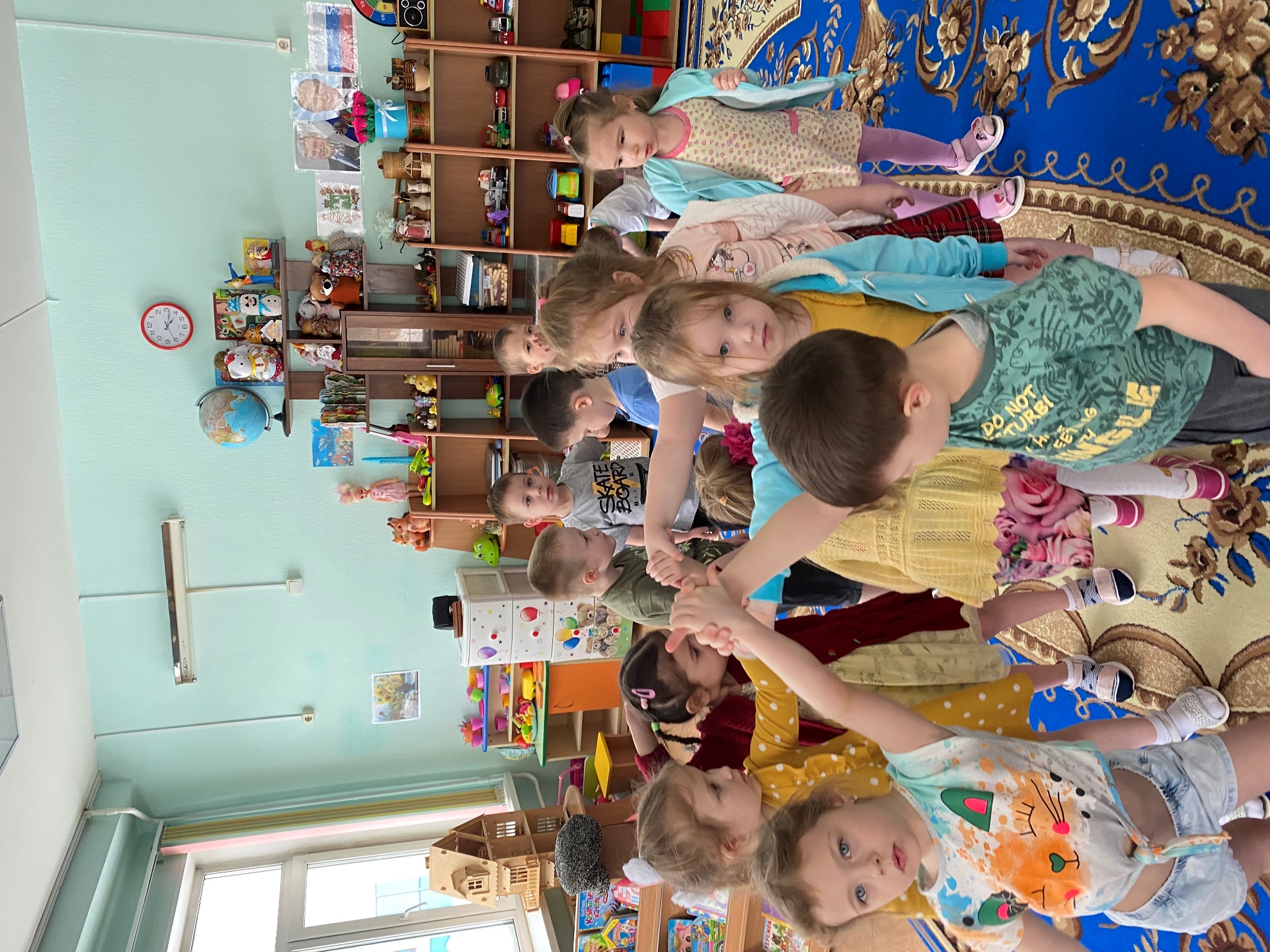 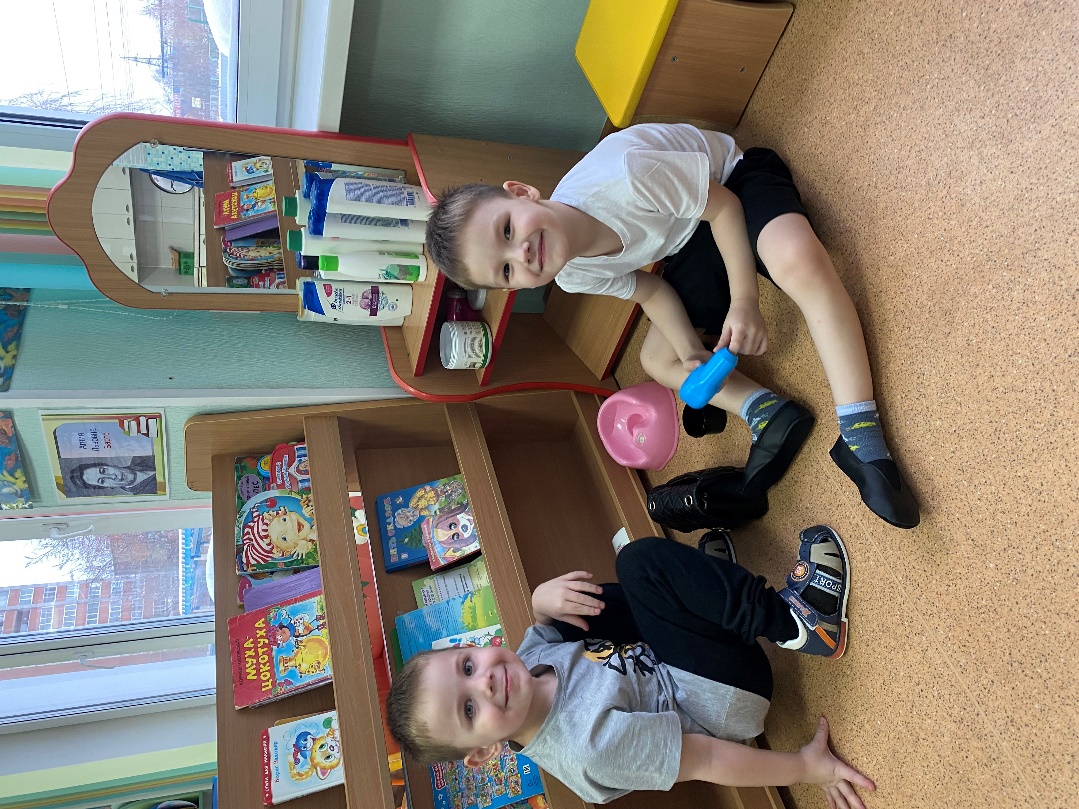 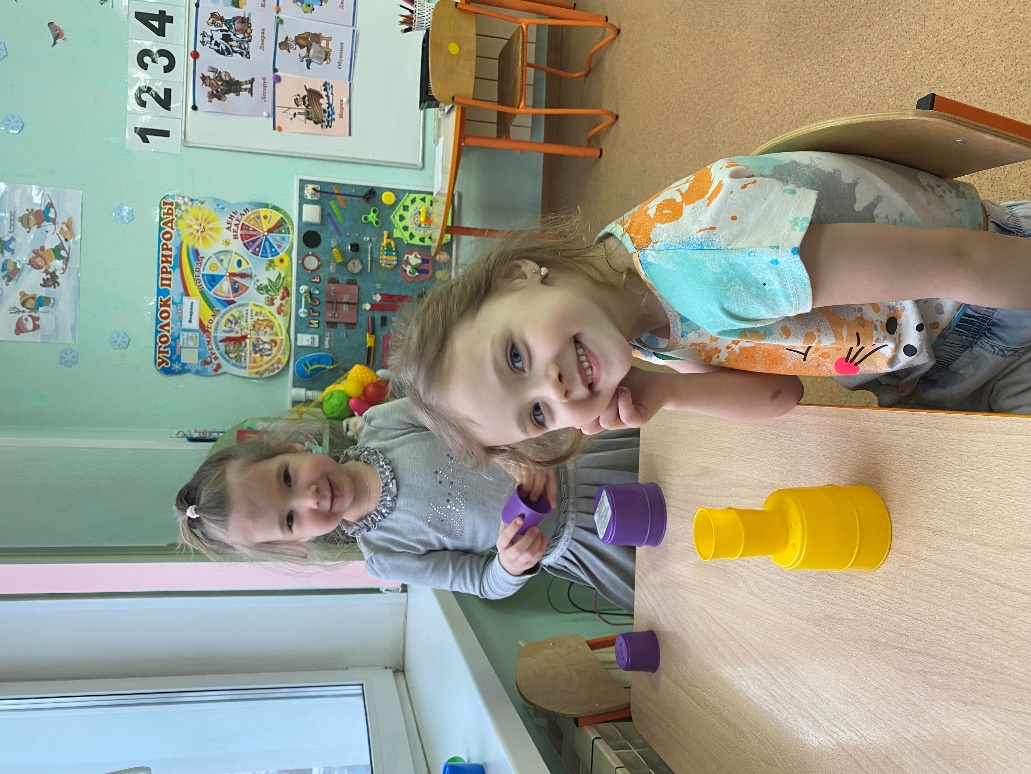 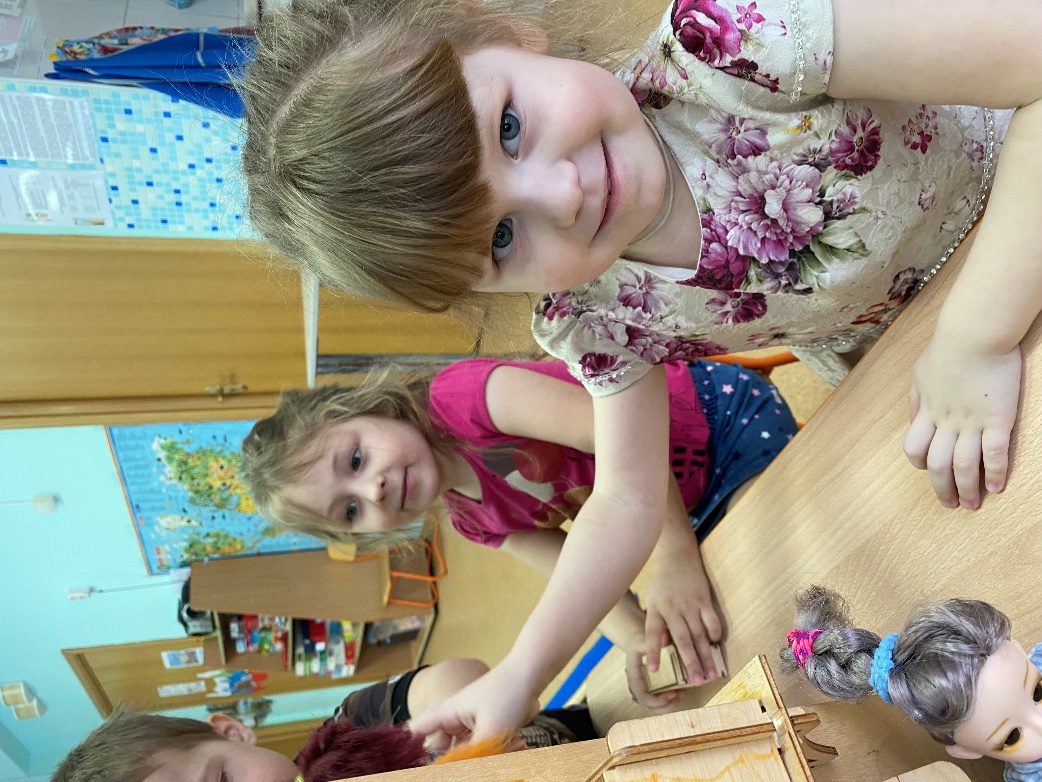 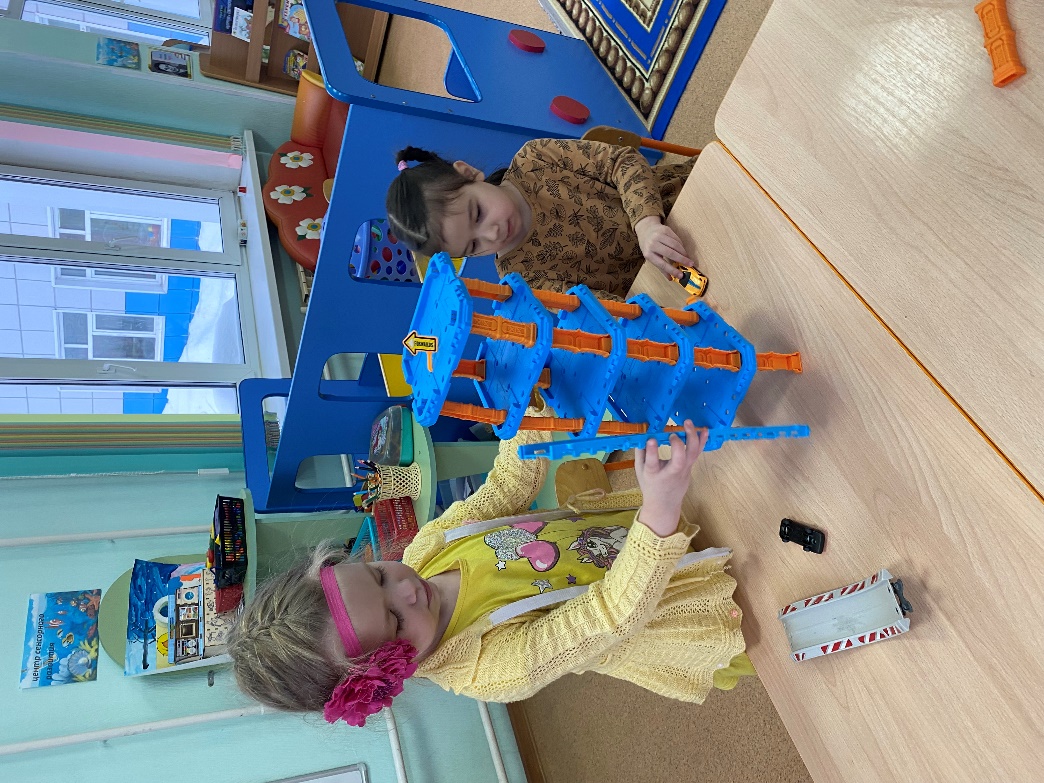 